COMUNE DI SCIACCA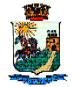 (Libero Consorzio Comunale di Agrigento)COMANDO POLIZIA MUNICIPALESezione Annona e Suolo PubblicoORDINANZA N. 222 dell’11.11.2023IL DIRIGENTEVista la nota Prot. n. 51782/5° Settore del 02/11/2023 “richiesta parere di competenza”, acquisita al Protocollo del 7° Settore in data 06/11/2023 al n. 345;Vista l’istanza Prot. Gen. n. 51619/Comune di Sciacca del 31/10/2023 e ss.mm.ii., con la quale il legale rappresentante della ditta “Futura Costruzioni s.r.l.s.” con sede a Ribera (AG) Via F.lli Rosselli n. 38, dovendo effettuare interventi di manutenzione ordinaria a un fabbricato a mezzo collocazione di un ponteggio, chiede la concessione del suolo dal 13/11/2023 al 07/12/2023 nel Vicolo Gino;
Effettuato, da personale dipendente di questo settore, sopralluogo nel sito interessato;Considerato che la collocazione del ponteggio nel Vicolo sopraccitato crea restringimento della carreggiata e non consente la normale circolazione stradale contemporaneamente all’esecuzione dei lavori;Valutata l’opportunità di dover adottare un provvedimento amministrativo con efficacia limitata al tempo necessario al compimento dei lavori, che a tutela della pubblica e privata incolumità interdica il transito veicolare nel Vicolo Gino;Visto il Decreto del Ministero delle Infrastrutture e dei Trasporti del 10.07.2002, con il quale è stato approvato il Disciplinare Tecnico relativo agli schemi segnaletici, differenziati per categoria di strada, da adottare per il segnalamento stradale temporaneo al quale devono attenersi le ditte richiedenti;Visti gli artt. 7, 158 e 159 del Decreto Legislativo 30.4.1992, n. 285 riguardante le norme sulla disciplina della circolazione stradale e successive modificazioni ed integrazioni, nonché le norme del Regolamento di Esecuzione ed Attuazione del predetto Decreto Legislativo, approvato con D.P.R. 16.12.1992, n. 495;RENDE NOTOche dal 13/11/2023 al 07/12/2023, nel Vicolo Gino, si eseguiranno lavori di manutenzione ordinaria a un fabbricato a mezzo collocazione di un ponteggio.ORDINAper i motivi suesposti, dal 13/11/2023 al 07/12/2023, nel Vicolo Gino e, comunque, sino al termine dei lavori di cui sopra:Istituire il divieto di transito veicolare nel Vicolo Gino;Istituire, per tutti i veicoli in transito nella Via Licata, giungi all’intersezione con il Vicolo Gino, l’obbligo di proseguire dritto, direzione di marcia Piazza Marconi;Preavvisare l’utenza delle modifiche alla circolazione con la collocazione di pannelli integrativi informativi nella Piazza S. Friscia all’intersezione con la Via Licata;Ai residenti è consentita la circolazione veicolare nel Vicolo Gino, con accesso da Piazza Purgatorio;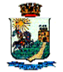 Polizia Municipale “Sezione Annona e S. P.”                                                              Ordinanza n. 222 dell’11.11.2023L’apposizione della segnaletica provvisoria di divieto, preavviso, deviazione e l’installazione della necessaria segnaletica cantieristica orizzontale e verticale nonché della recinzione dell’area interessata, secondo le norme vigenti, è posta a carico della ditta esecutrice dei lavori. La ditta, altresì, è onerata del controllo continuo di tutta la segnaletica collocata diurna e notturna;La segnaletica di divieto di transito dovrà essere collocata almeno 48 ore prima dell’entrata in vigore del divieto stesso;La ditta esecutrice dei lavori inoltre dovrà:consentire un agevole accesso ai veicoli d’emergenza e soccorso;garantire il passaggio pedonale, creando un itinerario in piena sicurezza;garantire la costante presenza di movieri, i quali, in relazione alle operazioni in corso, dovranno regolamentare il traffico veicolare, pedonale e delle persone con limitata o impedita capacità motoria;Nel caso di avverse condizioni climatologiche, o per eventi di forza maggiore i lavori non siano stati ultimati nei tempi previsti, la validità della presente ordinanza viene prorogata fino al termine degli stessi, previa comunicazione della ditta esecutrice dei lavori a tutti gli interessati;È facoltà del personale della Polizia Municipale apportare tutte le modifiche necessarie ed indifferibili che si riterrà opportuno applicare;L’Amministrazione Comunale è esente da qualsiasi responsabilità, di natura penale o civile, che derivi dalle violazioni di norme in materia di cantiere e di sicurezza stradale;È fatto obbligo a chiunque spetti, di osservare e fare osservare la presente Ordinanza, che viene dichiarata immediatamente esecutoria ed esecutiva.DISPONEGli Ufficiali e gli Agenti di cui all’art. 12 del C.d.S. sono incaricati dell’esecuzione della presente Ordinanza.INFORMAAvverso la presente ordinanza, chiunque vi abbia un interesse giuridicamente rilevante, ai sensi del combinato disposto dell’art. 3, comma 4, della legge n. 241 del 1990 e della Legge n. 1034 del 1971, potrà ricorrere entro 60 giorni dalla pubblicazione davanti al Tribunale Amministrativo Regionale per “incompetenza”, “eccesso di potere” o “violazione di legge”, ovvero, entro 120 giorni dalla pubblicazione, con ricorso straordinario al Presidente della Regione Sicilia.Ai sensi dell’art. 37, comma 3, del vigente C.d.S., sempre nel termine di 60 giorni, chi abbia un interesse giuridicamente rilevante può presentare ricorso, in considerazione della natura del segnale apposto, al Ministro dei Trasporti, nel rispetto delle forme stabilite dall’art. 74 del regolamento del C.d.S. D.P.R. 495/1992.Il presenta atto sarà pubblicato sul sito istituzionale dell’Ente ai fini dell’assolvimento dell’obbligo di pubblicazione del D.lgs. nr. 33/2013.		Il Dirigente ad interim		(Arch. Aldo Misuraca)Firme autografe sostituite a mezzo stampa, ai sensi dell’art. 3, comma 2, del D.LGS. 39/93OGGETTO:DISCIPLINA TEMPORANEA DELLA CIRCOLAZIONE STRADALE NEL VICOLO GINO, PER COLLOCAZIONE PONTEGGIO.ISTITUZIONE DEL DIVIETO DI TRANSITO VEICOLARE.